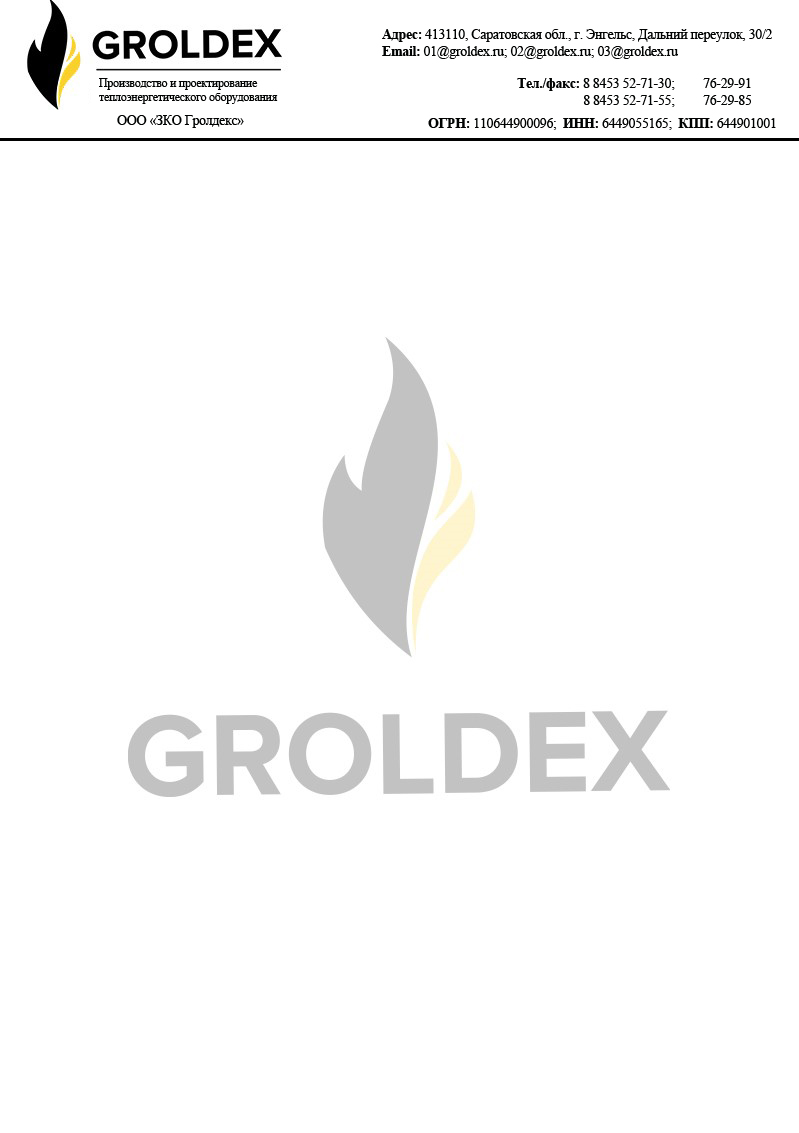 ТЕХНИЧЕСКОЕ ЗАДАНИЕДля заключения договора на производство транспортабельной котельной установки (ТКУ)Наименование и адрес отапливаемого объекта _________________________________________Отапливаемый объем каждого здания , (м³)___________________ этажность________________Тепловая мощность котельной (МВт/ч) (Гкал/ч)__________________________________________в том числе на отопление ________,  горячее водоснабжение  max________, среднее_________Необходимость установки аккумуляторных баков ______________________________________Тип котельной ______________________________________________________________________Основное топливо _____________________ резервное топливо ____________________________Давление газа расчетное ___________, МПа,  фактическое max ___________min ____________Установка ГРПШ на входе в котельную,  да/нетУстановка ГРУ в котельной,  да/нетВодоподготовка :  Натрий-катионит  да/нет;  Комплексон-6 да/нет;  магнитная да/нетДавление водопроводной воды ___________ МПа.  Анализ воды прилагается _____________Требование к узлу учета газа __________________________________________________________Необходимость теплосчетчиков _______________________________________________________Необходимость  счетчика горячей воды ________________________________________________Необходимость счетчика исходной (водопроводной) воды ______________________________Погодозависимая автоматика _________________________________________________________Тип обслуживания котельной _________________________________________________________Необходимость разработки проекта на ТКУ ____________________________________________Поставка ТКУ с паспортом и руководством по эксплуатации _______________________________ Максимальное удаление потребителя от теплоисточника, (м)_____________________________Максимальная температура теплоносителя,  (95о , 1150) __________________________________Потери напора у потребителя, (МПа)__________________________________________________Отметки уровня котельной и отапливаемых зданий, (м)___________________________________             Теплообменник на отопление_________________________________________________________Высота дымовой трубы_________Тип___________________________________________________Особые условия Заказчика __________________________________________________________________________________________________________________________________________________________________________________________________________________________________________Заказчик _____________________________________________________________________________    Лицо для контактов_________________________________		М.П. ____________________